Supplemental Digital ContentTable e1:  Pump functionGeneralized Estimating Equations. Pump function= ΔQECMO/Δrpm. n=number of data pairs per condition (9 animals × 5 pump speeds). Proportion of variance (Pearson correlation coefficient squared; r2) for individual animals (median, range) in Euvolemia: 0.998 (0.844-1.000); Vasoconstriction 3: 0.999 (0.811-1.000); and Volume Expansion 3: 0.999 (0.900-1.000).Data are mean ± SD. Paired t-test Table e3: Venous return function – full data setGeneralized Estimating Equations for QECMO vs. RAP. n=number of data pairs per condition [9 animals × (5 pump speeds + MSFP)]; slope of the line= (resistance to venous return)-1 = (RVR)-1; p-value for equation parameters valid for both slopes and intercepts. ‡ Median (range) of proportion of variance (Pearson correlation coefficient squared; r2) for individual animals. *The slopes of Volume Expansion 2 and 3 are significantly different from those of Post Vasoconstriction, Volume Expansion 1, and Vasoconstriction 2. † The slope of Vasoconstriction 1 is significantly different from those of Vasoconstriction 2 and Volume Expansion 1. a The intercepts of Volume Expansion 1-3 were significantly different from that of Post Vasoconstriction.Table e4: Shift in flow at the standardized (averaged) RAP of 2.8 mmHgTable e5: MSFP decay over timeGeneralized Estimating Equation. n=9. Dependent variable: MSFP (mmHg). Covariate: time (as continous variable). Factor: Vasoconstriction 3 vs. Volume Expansion 3. In the above model, the interaction term condition × time was excluded: it was not significant and resulted in worse model fit.Figure e1: Scatter plot of QECMO vs. rpm data-pairs with mean slopes of GEE. Equation details are found in supplemental Table e1.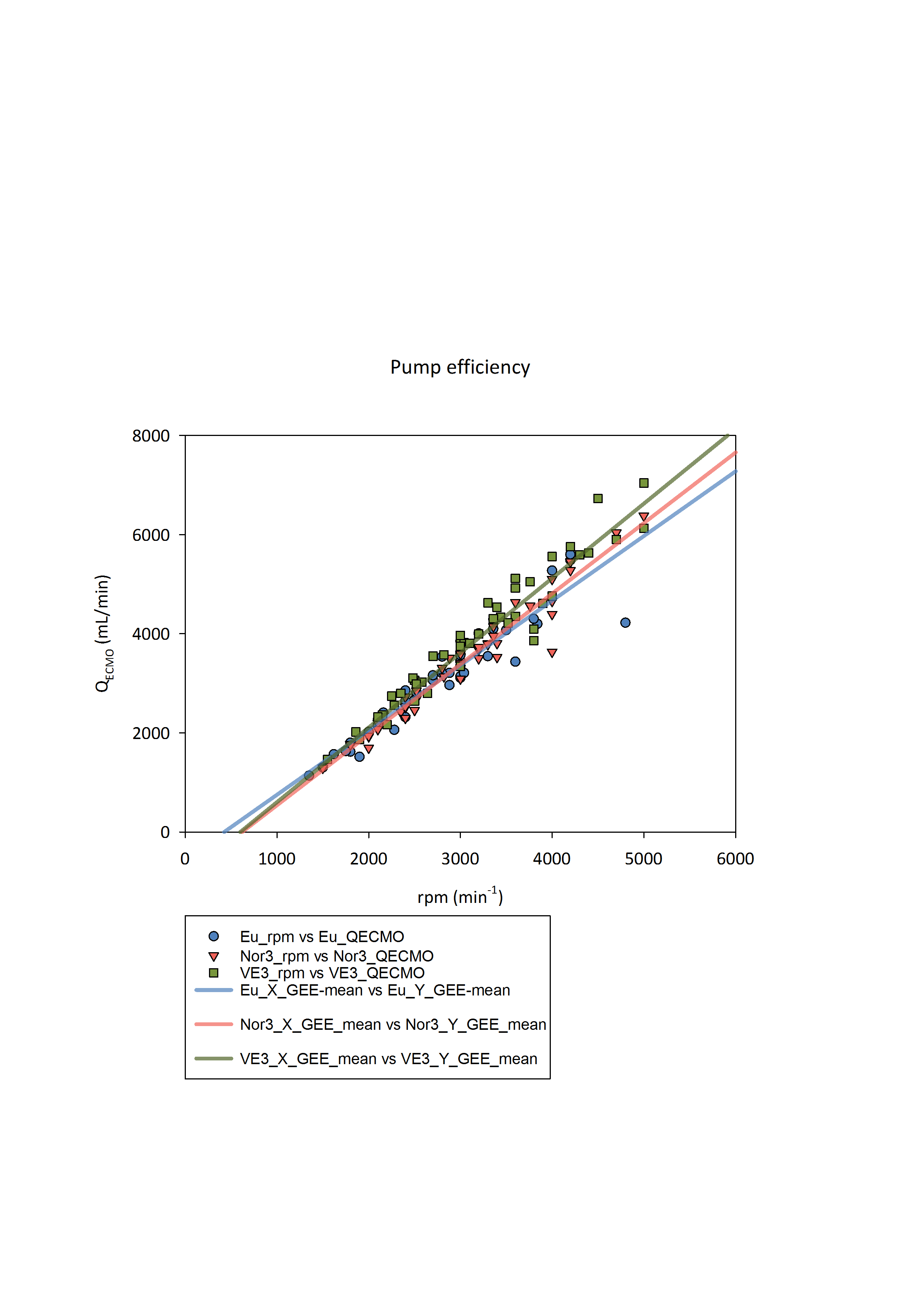 Figure e2: Venous return curves for the full data set Equation details are found in supplemental Table e3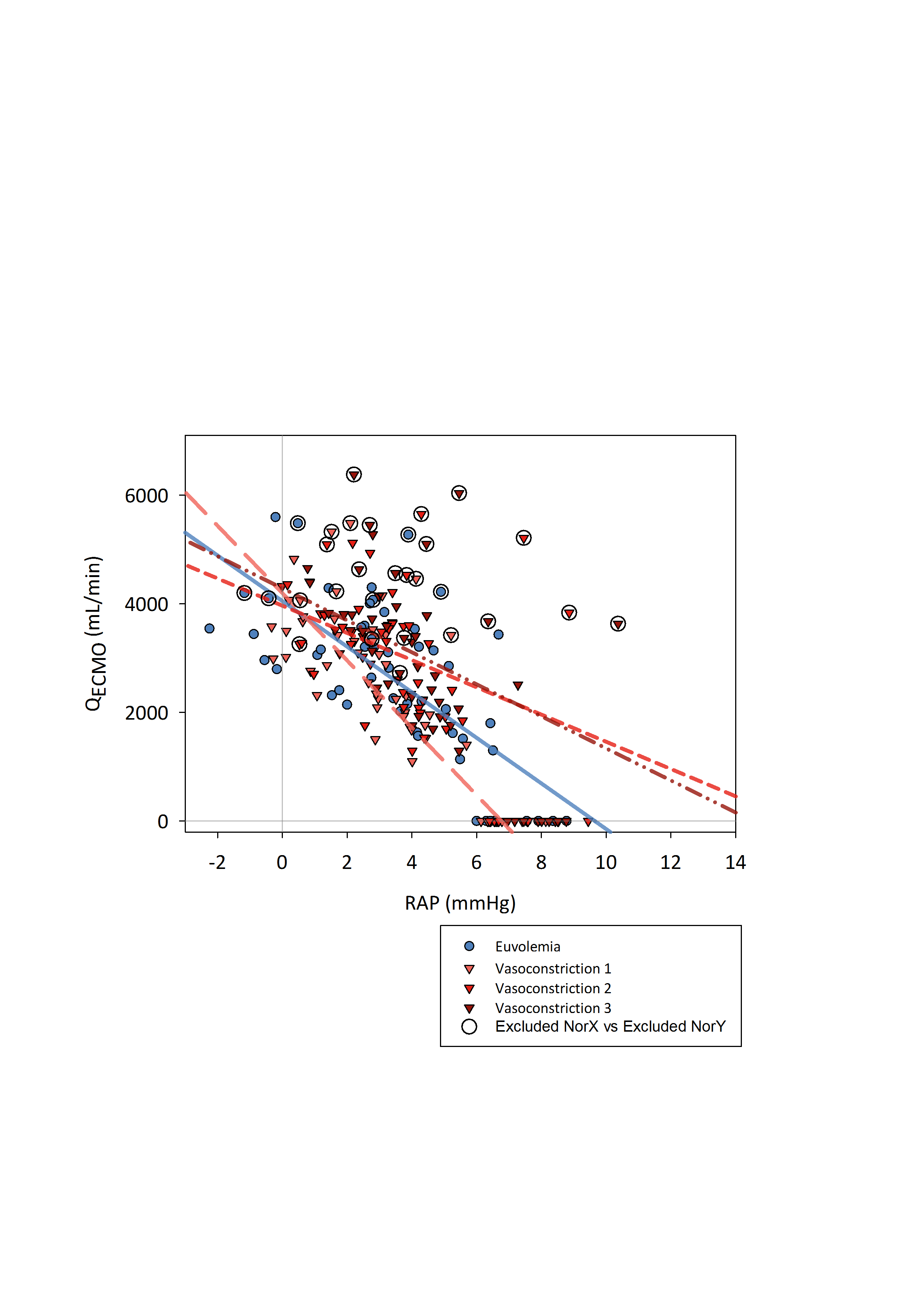 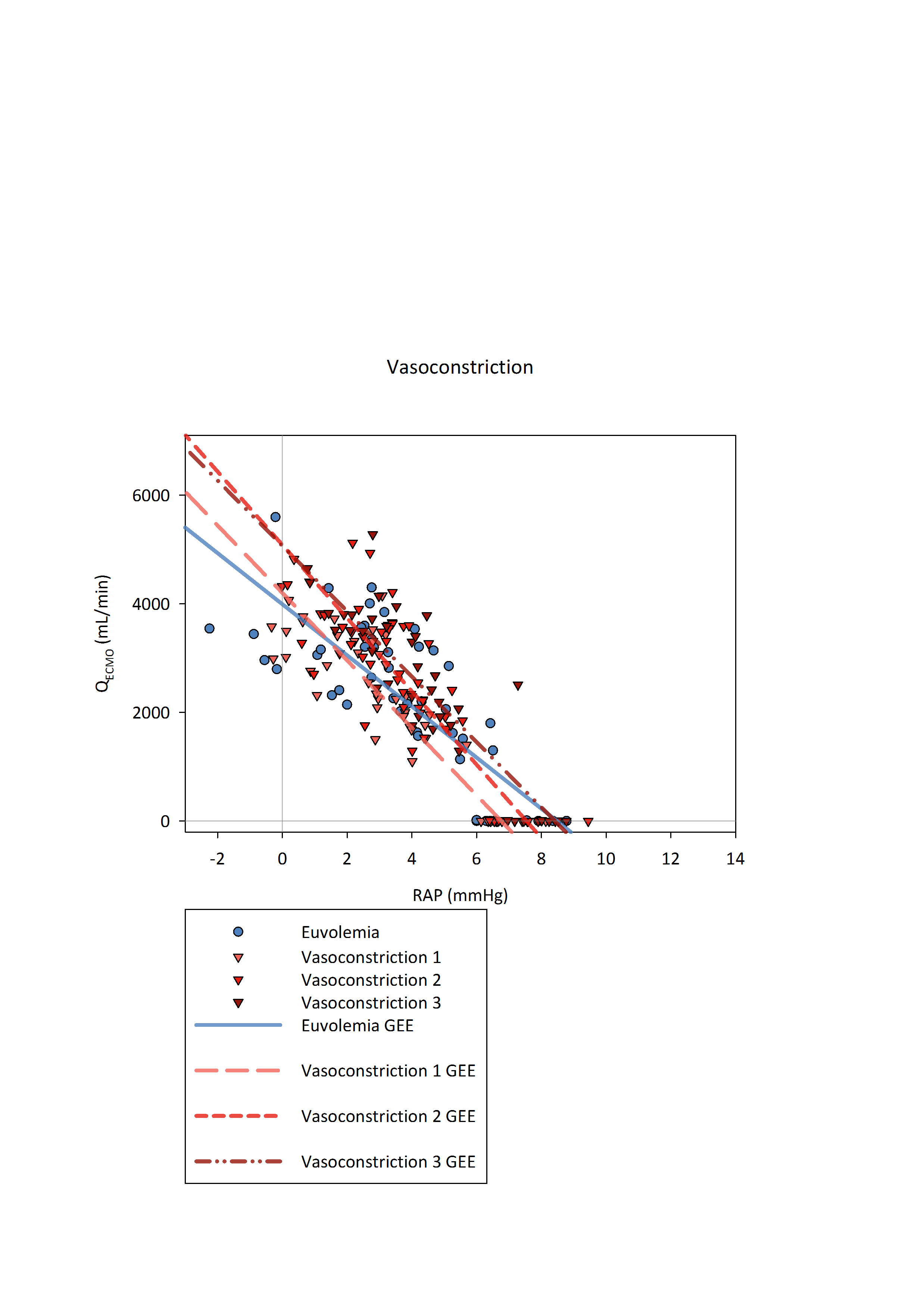 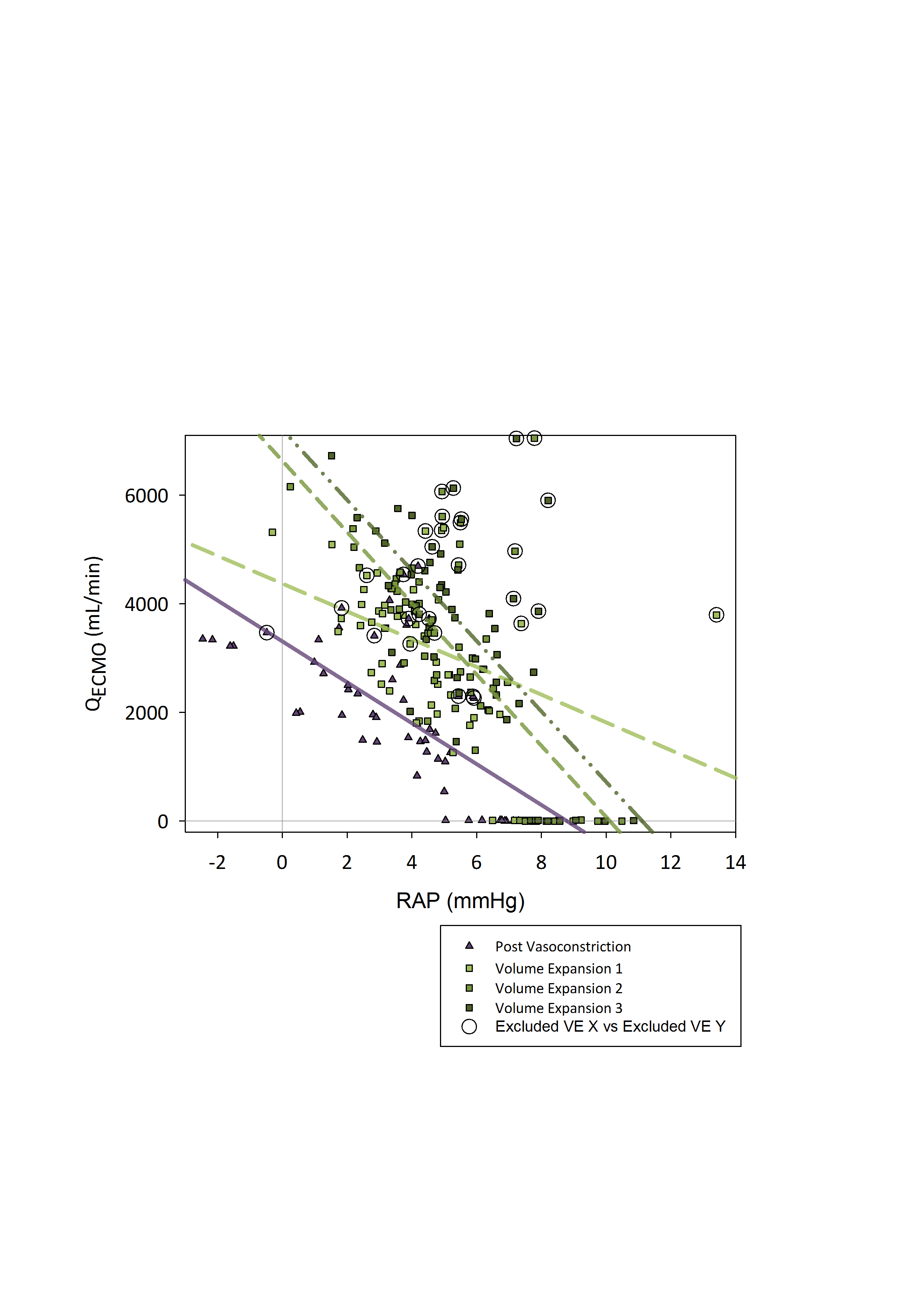 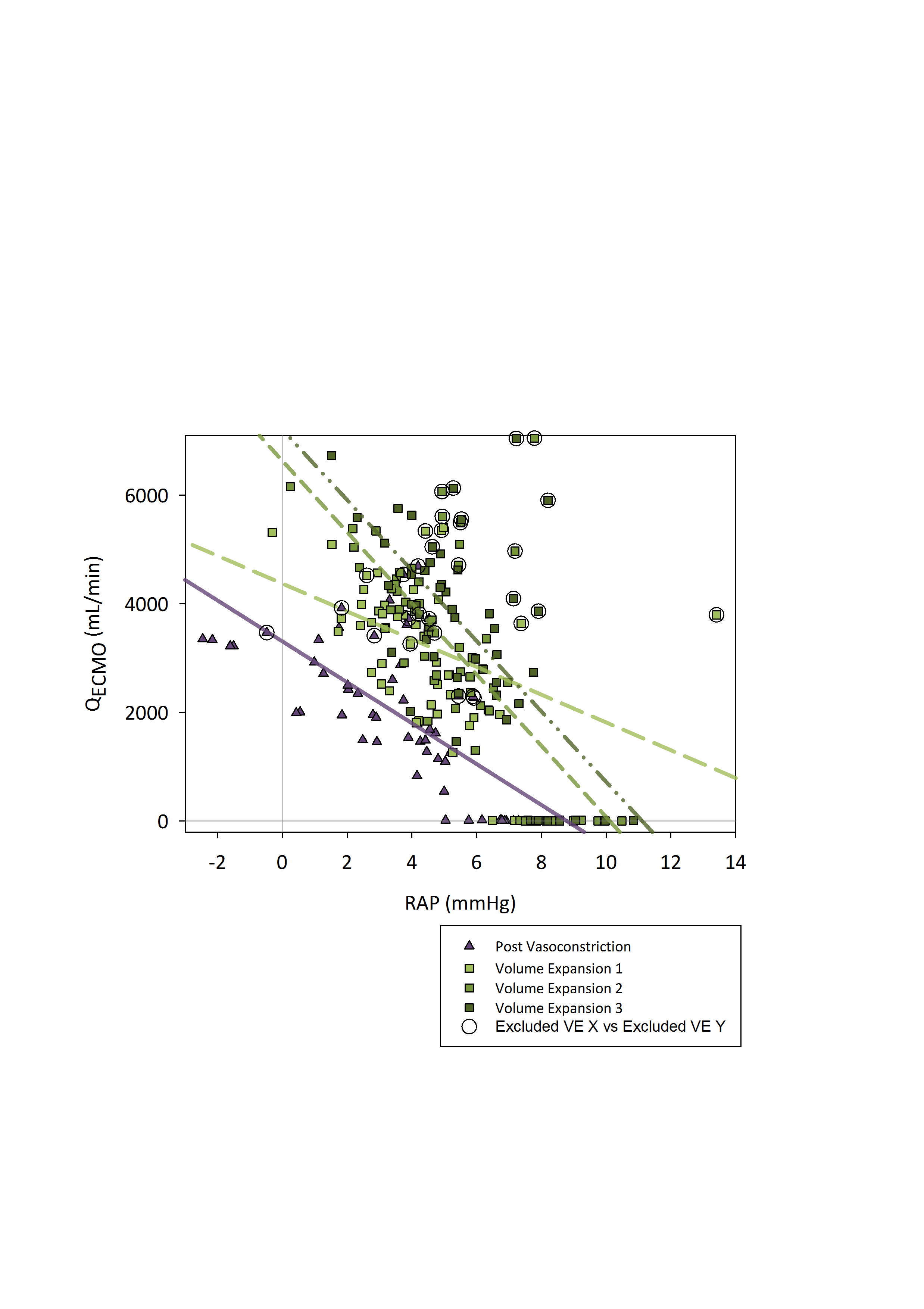 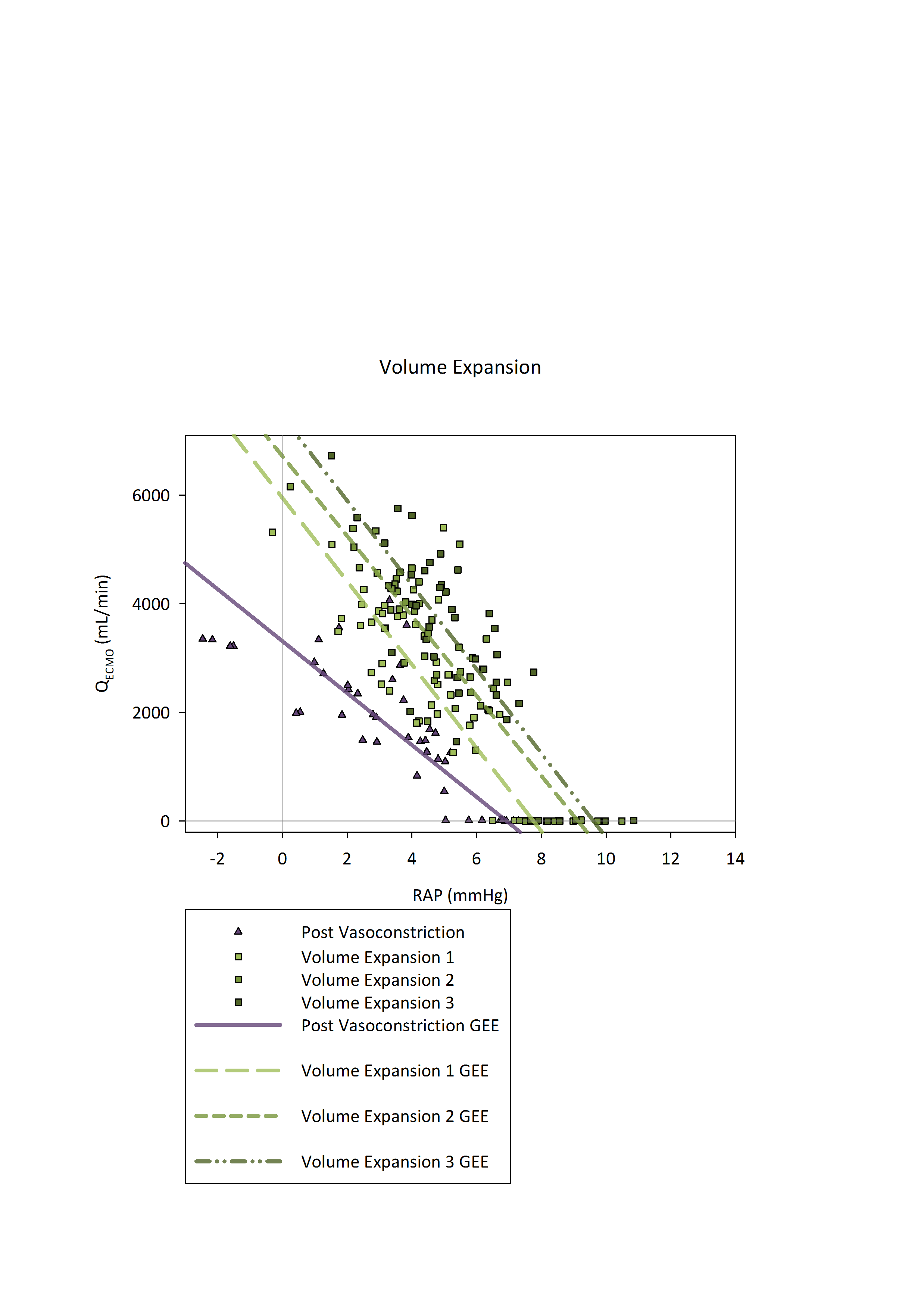 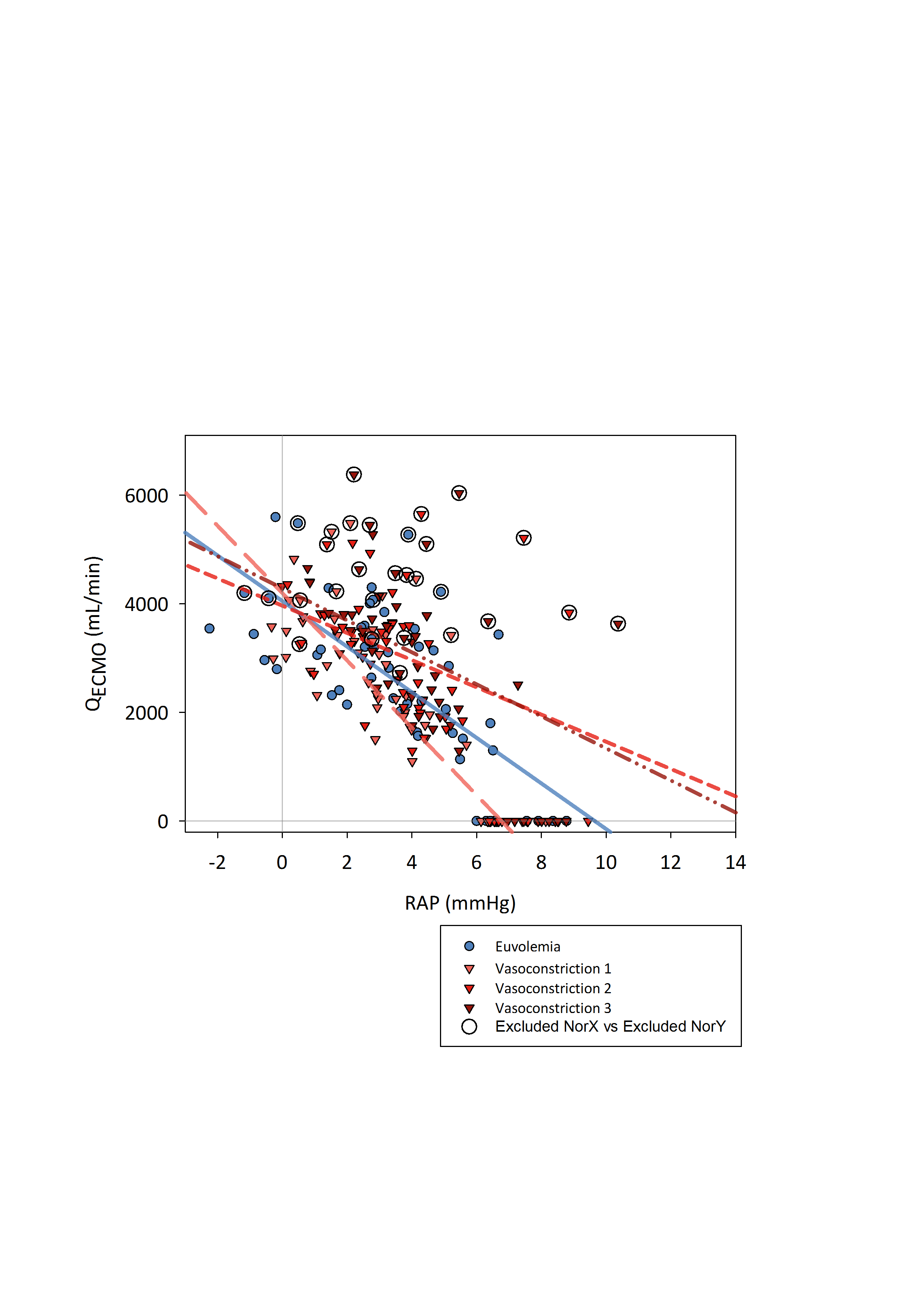 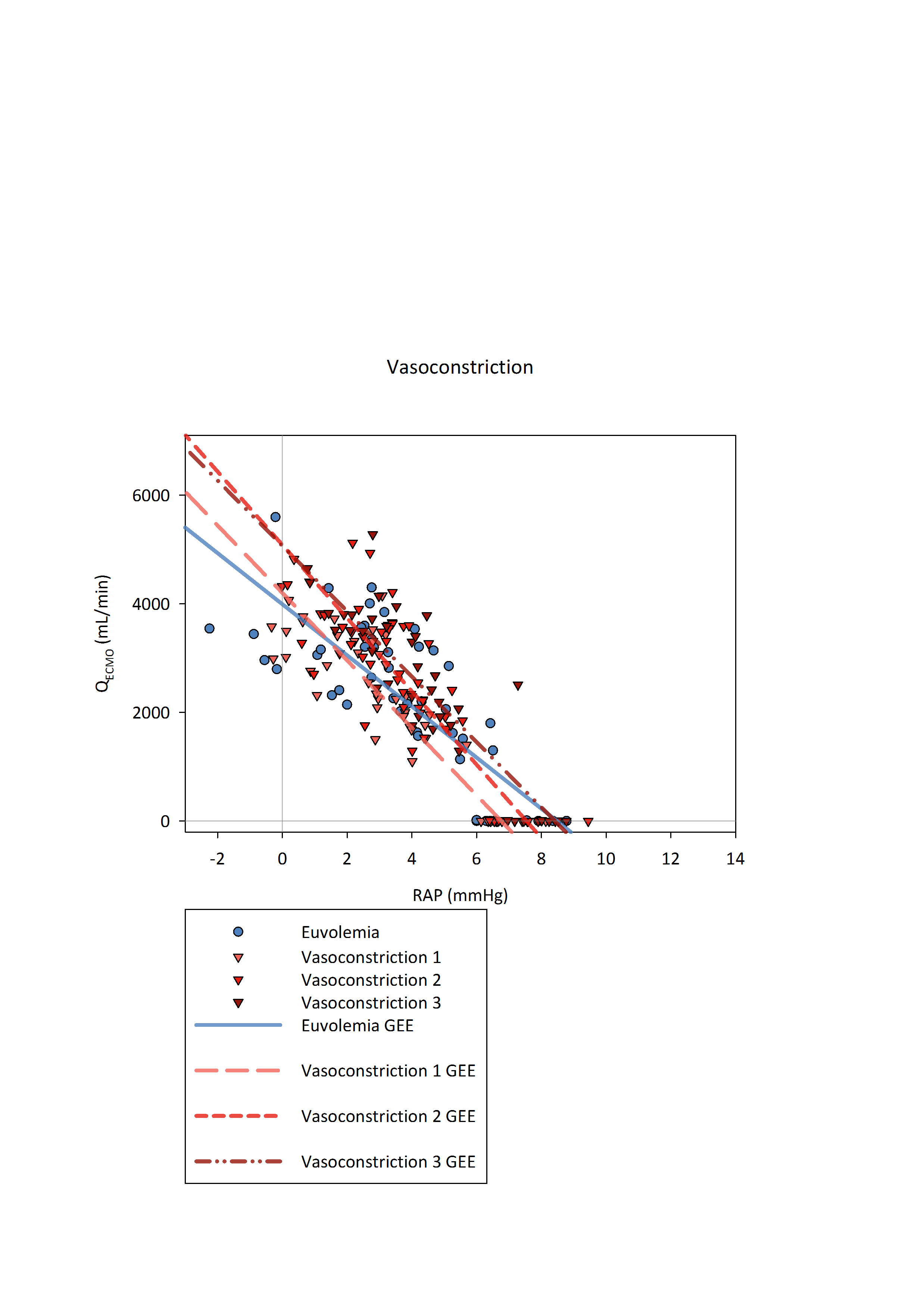 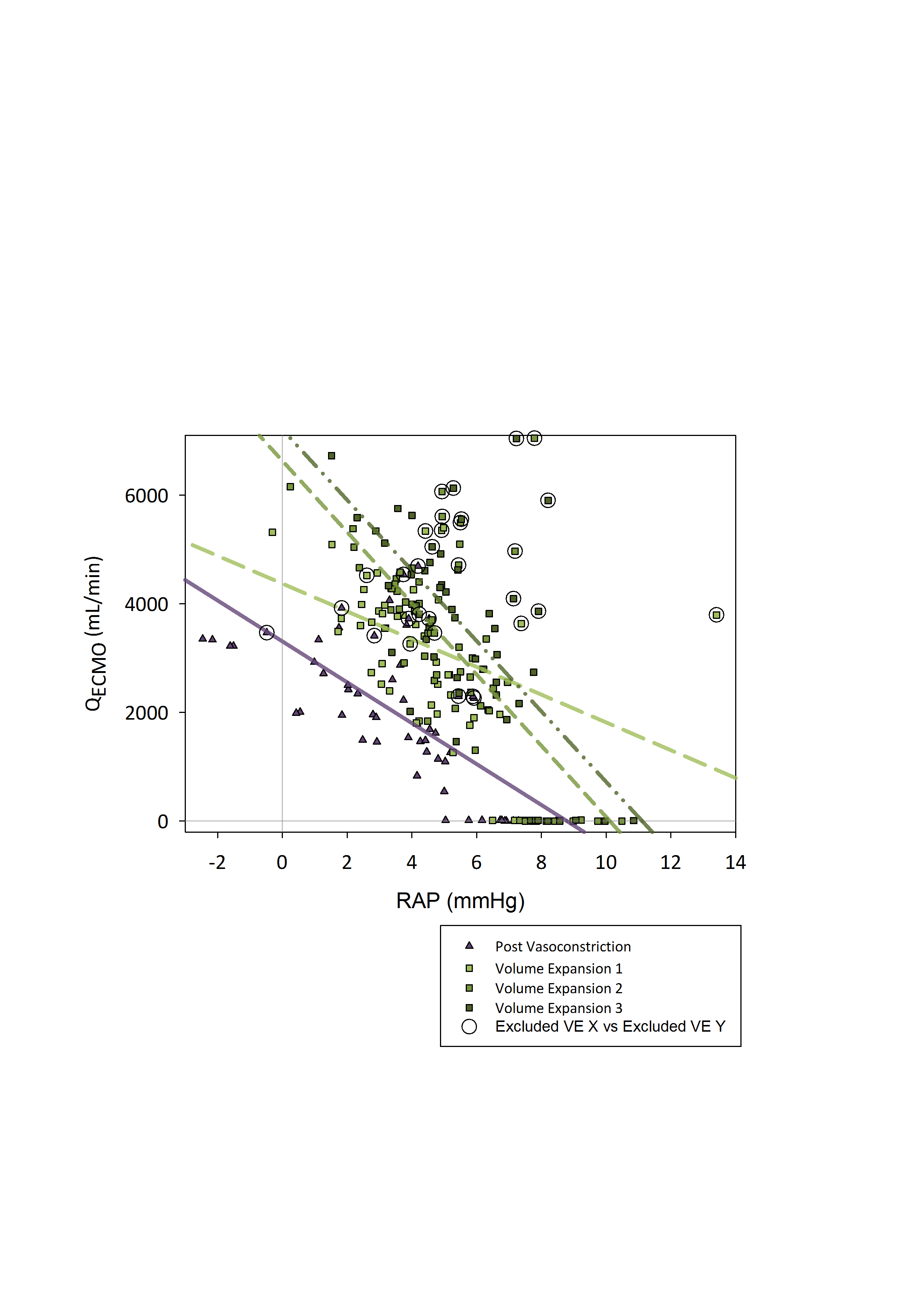 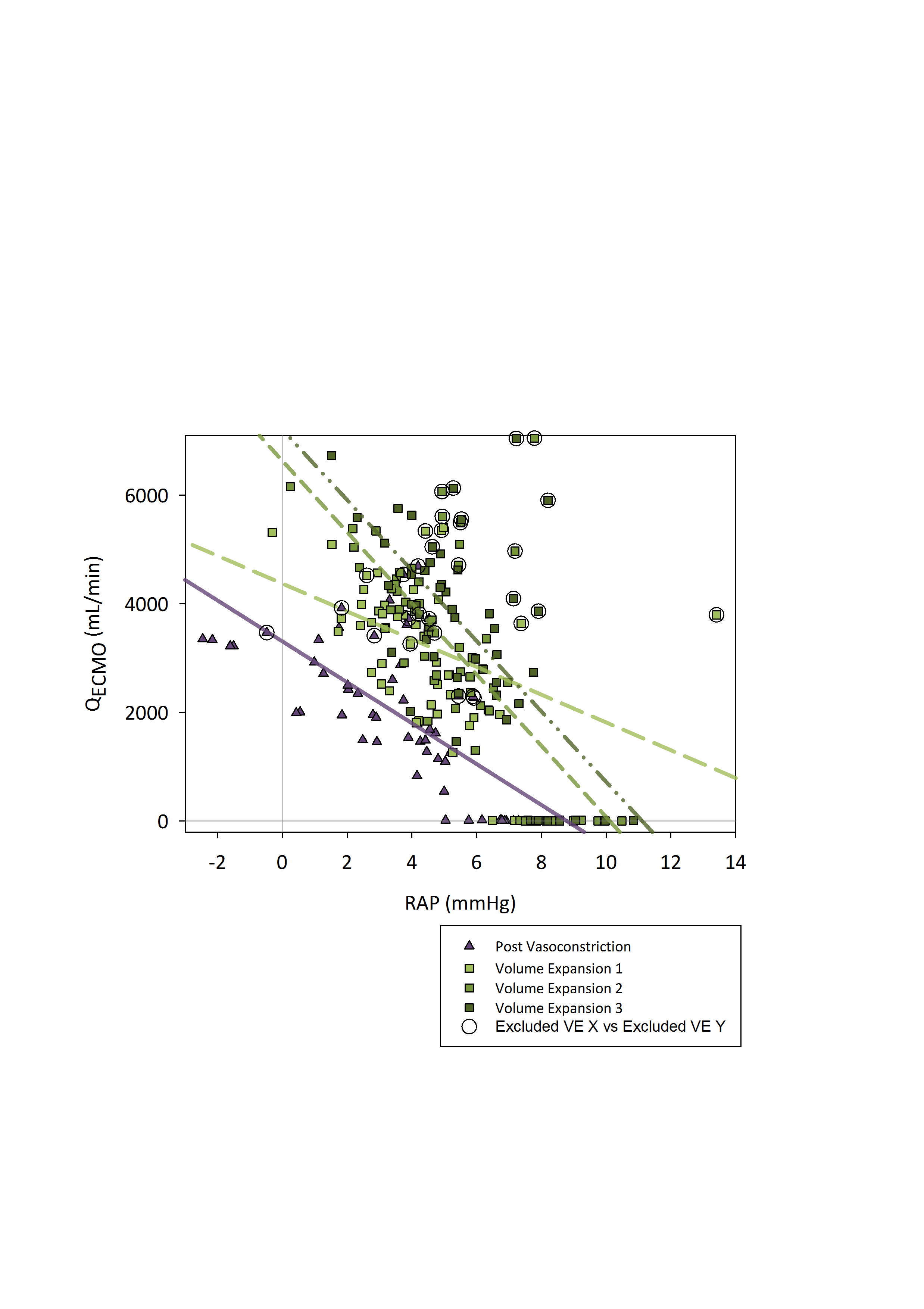 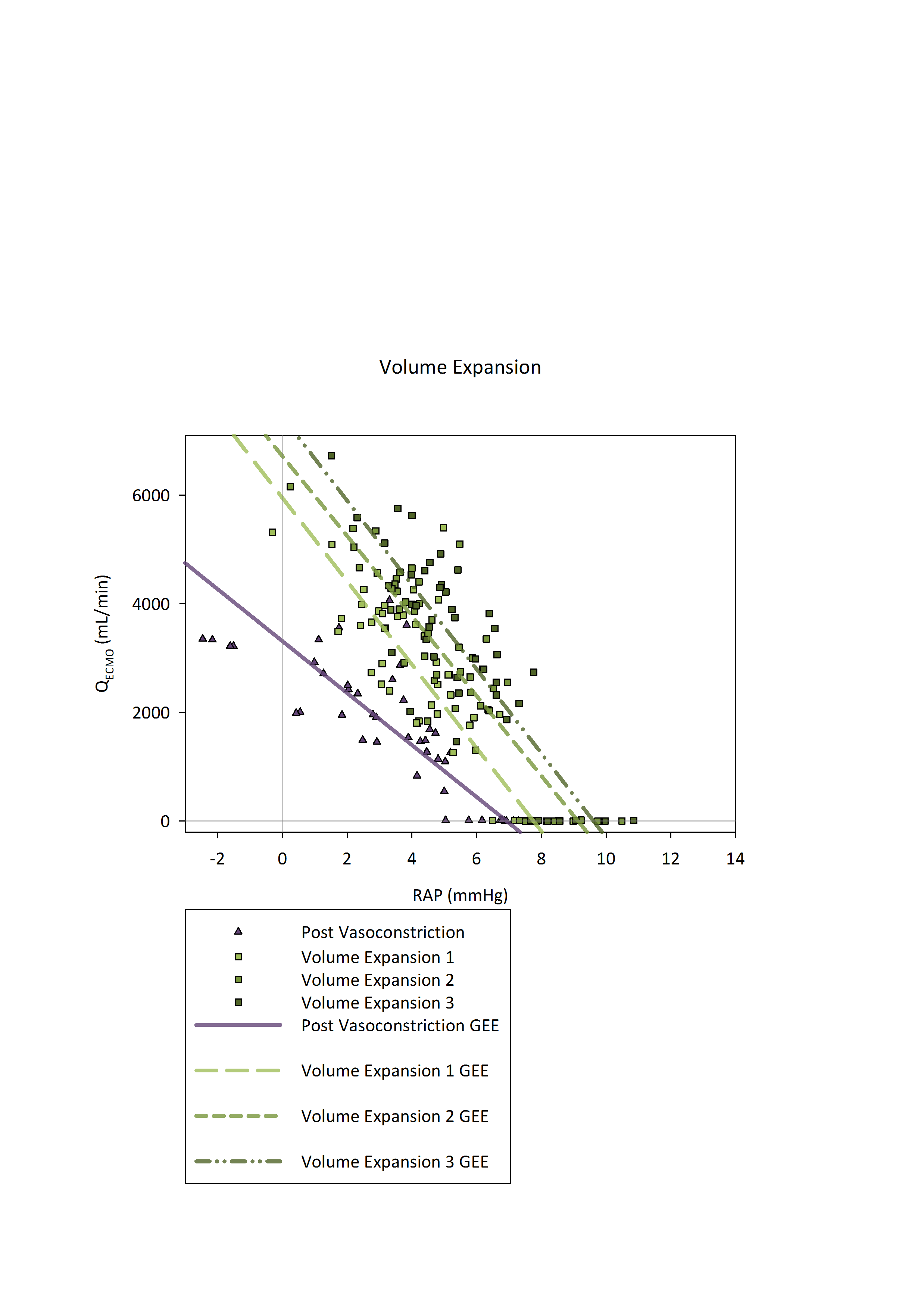 CovariateCovariateDependent variableDependent variableEquation parametersEquation parametersDifference of slopesrpm; min-1rpm; min-1QECMO; mL×min-1QECMO; mL×min-1Slope m (95% CI)mL × revolution-1pDifference of slopesnmean ± SDrangemean ± SDrangeEuvolemia452774 ± 7821350 – 48003069 ± 10831135 – 55981.306 (1.024 – 1.588)≤0.0005n.s.Vasoconstriction 3452994 ± 8081500 – 50003381 ± 11791292 – 63791.424 (1.327 – 1.521)≤0.0005n.s.Volume Expansion 3453198 ± 8641550 – 50003971 ± 13281462 – 70421.506 (1.391 – 1.620)≤0.0005n.s.Table e2:  Baseline comparisonsTable e2:  Baseline comparisonsTable e2:  Baseline comparisonsTable e2:  Baseline comparisonsEuvolemiaPost Vasoconstrictionp MSFP: mmHg7.1 ± 1.16.5 ± 0.70.227QECMO; mL×min-13382 ± 1993144 ± 6820.281RAP: mmHg1.9 ± 2.31.7 ± 2.70.881VRdP: mmHg5.1 ± 24.7 ± 2.80.773RVR: mmHg x (mL×min-1) -11.5 ± 0.61.6 ± 10.893rpm: min-12978 ± 1642944 ± 4030.733CovariateCovariateDependent variableDependent variableEquation parametersEquation parametersRAP; mmHgRAP; mmHgQECMO; mL × min-1QECMO; mL × min-1r2‡Slope (95% CI)mL × min-1 × mmHg-1Intercept (95% CI)mL × min-1pnmean ± SDrangemean ± SDrangemedian (range)Euvolemia543.6 ± 2.6-2.3 – 8.82558 ±15190 – 55980.91 (0.30 – 1.00)-420 (-545 – -295)4053 (3416 – 4689)≤0.0005Vasoconstriction 1543.2 ± 2.2-0.3 – 8.12534 ± 15000 – 54830.87 (0.48 – 1.00)-620 (-832 – -408)†4197 (3292 – 5103)≤0.0005Vasoconstriction 2544.0 ± 2.30.0 – 9.52698 ± 15650 – 56540.92 (0.11 – 0.99)-251 (-390 – -112)3969 (3130 – 4808)≤0.0005Vasoconstriction 3544.4 ± 2.30.8 – 10.42817 ± 16650 – 63790.80 (0.04 – 1.00)-295 (-414 – -176)4289 (3715 – 4864)≤0.0005Post Vasoconstriction543.5 ± 2.4-2.5 – 7.32060 ± 13160 – 46950.77 (0.13 – 0.99)-377 (-439 – -315)3311 (2793 – 3829)≤0.0005Volume Expansion 1544.7 ± 2.3-0.3 – 13.42814 ± 16140 – 54030.85 (0.10 – 0.99)-256 (-338 – -174)4377 (3991 – 4763)a≤0.0005Volume Expansion 2545.3 ± 2.10.3 – 10.53212 ± 18670 – 70510.74 (0.21 – 1.00)-656 (-811 – -500)*6634 (6095 – 7173)a≤0.0005Volume Expansion 3545.8 ± 2.01.5 – 10.93311 ± 19210 – 70420.70 (0.20 – 1.00)-648 (-773 – -524)*7207 (6302 – 8112)a≤0.0005EuvolemiaVasoconstrictionVasoconstrictionVasoconstrictionPost Vasoconstr.Volume ExpansionVolume ExpansionVolume Expansionp valuesp valuesp valuesEuvolemiaStep 1Step 2Step 3Post Vasoconstr.Step 1Step 2Step 3treatmentintensityinteractionQECMO: mL/min2978 ± 10462648 ± 6363338 ± 8543529 ± 6482266 ± 8564068 ± 10805254 ± 16606196 ± 17880.01<0.0005<0.0005CovariateDependent variableMSFP; mmHgDependent variableMSFP; mmHgTime; minDependent variableMSFP; mmHgDependent variableMSFP; mmHgrangemean ± SDrangeVasoconstriction 3Vasoconstriction 30 – 41.67.39 ± 1.195.24 – 10.02Volume Expansion 3Volume Expansion 30 – 41.67.82 ± 1.734.88 – 12.95TotalTotal0 – 41.67.56 ± 1.494.88 – 12.95Parameter estimatesParameter estimatesParameter estimatesParameter estimatesParameter estimatesParameter estimatesParameter estimatesParameter estimatesParameter estimatesInterceptInterceptInterceptSlopeSlopeSlopeFactorFactorFactorMSFP; mmHgMSFP; mmHgMSFP; mmHgΔMSFP × time-1; mmHg × min-1ΔMSFP × time-1; mmHg × min-1ΔMSFP × time-1; mmHg × min-1Vasoconstriction 3 vs. Volume Expansion 3;mmHg × min-1Vasoconstriction 3 vs. Volume Expansion 3;mmHg × min-1Vasoconstriction 3 vs. Volume Expansion 3;mmHg × min-195% CIp95% CIp95% CIp8.747.95 – 9.54< 0.0005-0.043-0.065 – -0.021< 0.0005-0.50-1.21 – 0.020.173